March 16, 2021				Docket Nos. P-2018-3005037P-2018-3005039Utility Codes: 22205542320555Deanne M. O’DellEckert Seamans Cherin & Mellott, LLC213 Market Street8th FloorHarrisburg, PA 17101dodell@eckertseamans.com	RE: 	Pittsburgh Water and Sewer Authority’s Long-Term Infrastructure ImprovementPlan Annual Progress Report for 12-Month Period Ended December 31, 2020Docket Nos. P-2018-3005037 (Water) and P-2018-3005039 (Wastewater)Dear Ms. O’Dell:On February 1, 2021, The Pittsburgh Water and Sewer Authority (PWSA) filed its Long-Term Infrastructure Improvement Plan Progress Report (Progress Report), pursuant to the requirements of Commission Orders entered on August 27, 2020 (Aug 27 Orders). The Aug 27 Orders directed PWSA that until such time as it has an approved Distribution System Improvement Charge and is required to file an Annual Asset Optimization Plan (AAOP), PWSA shall file a progress report 30 days after the end of each fiscal year beginning with fiscal year 2020, and each fiscal year afterwards at that same time, similar in form and content to an AAOP and include tables similar in form and content to Tables 2-6, 3-6, and 4-2 of Appendix B of the Amended Long Term Infrastructure Improvement Plan (LTIIP), along with updated actual eligible property amounts and expenditures, as well as an update on the progress of the Lead Service Line Replacement Program (LSLR).PWSA’s LTIIP Progress Report filed on February 1, 2021, appears to substantially comply with the requirements of the Aug 27 Orders. Sincerely,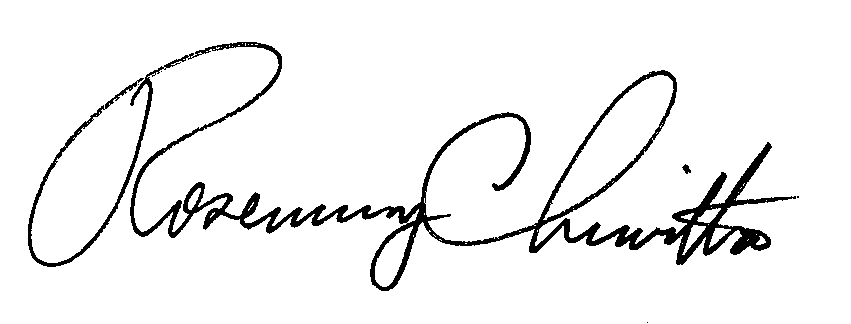 				Rosemary Chiavetta   						Secretary  cc:	Patricia Wiedt, LAW 	Darren Gill, TUS	Dan Searfoorce, TUS            John Van Zant, TUS            Jennifer Presutti, PWSA, JPresutti@pgh2o.com	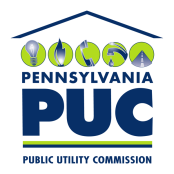  PUBLIC UTILITY COMMISSION400 NORTH STREET, HARRISBURG, PA 17120IN REPLY PLEASE REFER TO OUR FILE